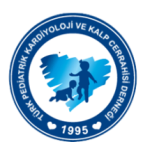 TÜRK PEDİATRİK KARDİYOLOJİ VE KALP CERRAHİSİ DERNEĞİKONGRE BURS BAŞVURU FORMUTÜRK PEDİATRİK KARDİYOLOJİ VE KALP CERRAHİSİ DERNEĞİKONGRE BURS BAŞVURU FORMUAdı SoyadıGSM Telefon NumarasıE-Posta AdresiÇalışmakta olduğu Kurum PozisyonuÇalışmakta olduğu Kurum PozisyonuYan Dal Asistanı İse Başladığı TarihUzman İse Uzman Olma TarihiBildirisi